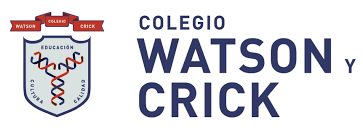 COLEGIO WATSON Y CRICKSECCIÓN SECUNDARIA CCT09PES0763RCICLO ESCOLAR 2022-2023    CRITERIOS DE EVALUACIÓNHISTORIA PRIMER GRADOSEGUNDO PERIODOEXAMEN40%TRABAJO EN CLASE Y TAREAS40%CUADERNO10%PROYECTO10%Se realizará al final del periodo de evaluaciónPuntualidad de la entregasPresentaciónContenido Seguimiento de instruccionesOrtografíaLimpioCompletoApuntes ilustradosFechasFrases“Por definir”Carlos Gustavo Paz GuidoDocenteNombre del alumnoNombre y firma de padre, madre o tutor